EXERCICES GRAMMAIRE LEÇON G11	JEUDI 7 MAI1.Transforme ces phrases avec les sujets donnés :Je danse.	 	Nous ………………………………………..	Vous jouez. 		Elles……………………………………………	Tu parles.		Il ……………………………………………….	Elle raconte.		Tu …………………………………………….Ils observent. 		Vous ………………………………………..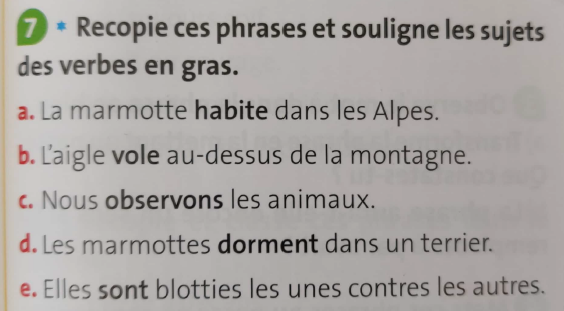 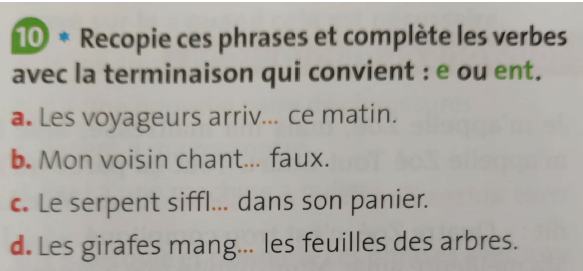 CORRECTIONEXERCICE 1 : Nous dansons ; Elles jouent ; Il parle ; Tu racontes ; Vous observez.EXERCICE 2 : a. La marmotte ; b. L’aigle ; c. Nous ; d. Les marmottes ; Elles.EXERCICE 3 : a. arrivent ; b. chante ; c. siffle ; d. mangent.